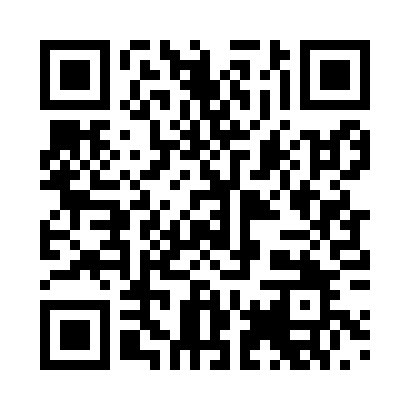 Prayer times for Salzgitter, Lower Saxony, GermanyWed 1 May 2024 - Fri 31 May 2024High Latitude Method: Angle Based RulePrayer Calculation Method: Muslim World LeagueAsar Calculation Method: ShafiPrayer times provided by https://www.salahtimes.comDateDayFajrSunriseDhuhrAsrMaghribIsha1Wed3:135:481:165:198:4511:082Thu3:095:461:165:208:4611:113Fri3:055:441:165:218:4811:144Sat3:025:421:155:218:5011:185Sun3:025:401:155:228:5111:216Mon3:015:381:155:238:5311:227Tue3:005:371:155:238:5511:238Wed2:595:351:155:248:5611:239Thu2:595:331:155:258:5811:2410Fri2:585:311:155:258:5911:2511Sat2:575:301:155:269:0111:2512Sun2:575:281:155:279:0311:2613Mon2:565:271:155:279:0411:2714Tue2:555:251:155:289:0611:2715Wed2:555:231:155:289:0711:2816Thu2:545:221:155:299:0911:2917Fri2:535:211:155:309:1011:2918Sat2:535:191:155:309:1211:3019Sun2:525:181:155:319:1311:3120Mon2:525:161:155:319:1511:3121Tue2:515:151:155:329:1611:3222Wed2:515:141:155:339:1811:3323Thu2:515:131:155:339:1911:3324Fri2:505:111:165:349:2011:3425Sat2:505:101:165:349:2211:3426Sun2:495:091:165:359:2311:3527Mon2:495:081:165:359:2411:3628Tue2:495:071:165:369:2611:3629Wed2:485:061:165:369:2711:3730Thu2:485:051:165:379:2811:3731Fri2:485:041:165:379:2911:38